Аннотация  Крем для защиты кожи рук и лица гидрофобного действияLIFESIZ PREMIUM AQUA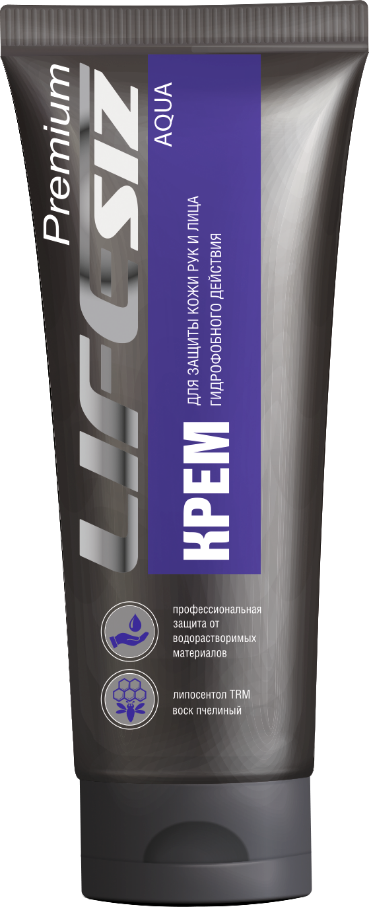 Область применения: Крем предназначен для эффективной защиты кожи при постоянных контактах с водой или водосодержащими рабочими веществами: различными кислотами, щелочью, солями, синтетическими моющими и дезинфицирующими средствами, органическим спиртом, смазочно-охлаждающими и тормозными жидкостями, цементом, бетоном, глиной, известью, тосолом, фенолом, щелочно-масляными эмульсиями и другими водорастворимыми загрязняющими веществами. Способ применения: нанести небольшое количество крема (0,5-1 мл)  на чистые сухие руки, обращая особое внимание на места между пальцами и вокруг ногтей, тщательно растереть и дать впитаться. Рекомендуется применять регулярно перед началом работы и в конце продолжительных перерывов.Состав: Вода с ионами серебра, Воск пчелиный, Цетеариловый спирт, Цетилфосфат калия, Глицерин, Глицерил Стеарат, Этилгексил Стеарат, Ланолин, Масло Хлопка, Масло Ши, Масло Макадамии, Масло Кокоса, Экстракт Ромашки, Экстракт Алоэ, Экстракт Зеленого Чая, Экстракт Корицы, Экстракт Аира, Экстракт Мирры, Масло Оливы, Масло Арганы, Лецитин, Полиглицерин-3 стеарат,  Витамин F, Изопропилмиристат, Витамин Е, Витамин А , Аллантоин, Карбоксиметилцеллюлоза, Этилгексилглицерин, Феноксиэтанол, Лимонная кислота, ОтдушкаДиректор ООО «Лайфсиз»                                                      Сергеев О.В.Упаковка100 мл туба/1000мл флакон/2000мл картриджРасход0,5-1 мл   - на одно применениеУсловия храненияОт 0 до +30ССрок годности36 месяцев с даты изготовления / 12 месяцев с момента вскрытияСертификацияПродуктаТР ТС 019/2011СертификацияПродуктаГОСТ 31460-2012ИзготовительООО «Лайфсиз». 140125, РФ, Московская область, Раменский район, д. Чулково стр.1СертификацияПроизводстваГОСТ ISO 9001-2011 (ISO 9001:2008)                                СертификацияПроизводстваГОСТ ISO 22716-2013 (GMP)СертификацияПроизводстваГОСТ ISO 14001-2016 (ISO 14001:2015)